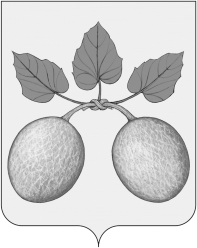 АДМИНИСТРАЦИЯ ГОРОДА СЕРДОБСКА CЕРДОБСКОГО РАЙОНА ПЕНЗЕНСКой ОБЛАСТиПОСТАНОВЛЕНИЕот _20.06.2022_   № __387__г. СердобскОб утверждении Правил землепользования и застройки муниципального образования городского поселения город Сердобск Сердобского района Пензенской областиВ соответствии со статьей 32 Градостроительного кодекса Российской Федерации, Федеральным законом от 06.10.2003 № 131-ФЗ «Об общих принципах организации местного самоуправления в Российской Федерации», статьей 16-1 Закона Пензенской области от 14.11.2006 № 1164-ЗПО «Градостроительный устав Пензенской области» (ред. от 24.11.2021), ст. 23 Устава городского поселения город Сердобск Сердобского района Пензенской области,-  АДМИНИСТРАЦИЯ ГОРОДА СЕРДОБСКА ПОСТАНОВЛЯЕТ:1. Утвердить прилагаемые Правила землепользования и застройки муниципального образования городского поселения город Сердобск Сердобского района Пензенской области.2. Настоящее постановление опубликовать в информационном бюллетене «Вестник города Сердобска» и на официальном сайте администрации города Сердобска в информационно-телекоммуникационной сети «Интернет».3. Настоящее постановление вступает в силу на следующий день после дня его официального опубликования.4. Контроль за исполнением настоящего постановления возложить на заместителя главы администрации по жилищно-коммунальному хозяйству.Глава администрации                                                                    С.А. Варламов